CİHAZIN KULLANMA TALİMATIMikroskop koruma kılıfı çıkarılır.Mikroskop fişi ilgili bölmeden çıkarılarak prize takılır.Uygun bez ile oküler ve mercekler temizlenir (yalnızca mikroskop temizliginde kullanılmalıdır)En küçük büyütmeli objektif hazır konuma getirilir.İncelenecek olan materyal lam-lamel arasına konularak mikroskop tablasına yerleştirilir.Mikroskobun sağ tarafındaki lamba düğmesinden ışık seviyesi ayarlanır.İncelenecek olan materyale göre gerekli büyütme objektifleri rovelver yardımı ile değiştirilir.100X büyütmeli objektif kullanılması gerektiği durumlarda objektif ayarlanmadan önce lamel üzerineİmmersion yağı damlatılarak incelemeye geçilir.İnceleme işlemi bittikten sonra lamba düğmesinden ışık kapatılır ve en küçük büyütmeli objektif ayarlanarak materyal tabladan alınır. Xylol ile 100X objektif silinerek immersion yağının temizlenmesi sağlanır (İmmersion yağının kullanılmadığı durumlarda objektifler tülbent bezi ile silinir). Mikroskop fişi prizden çıkarılarak mikroskobun ilgili bölmesine yerleştirilir.Mikroskop koruma kılıfı ile mikroskop kapatılır.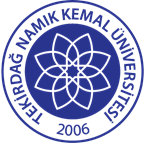 TNKÜ ÇORLU MÜHENDİSLİK FAKÜLTESİÇEVRE MÜHENDİSLİĞİBİNOKÜLER IŞIK MİKROSKOBU (Carll Zeiss Jena) CİHAZI KULLANMA TALİMATIDoküman No: EYS-TL-264TNKÜ ÇORLU MÜHENDİSLİK FAKÜLTESİÇEVRE MÜHENDİSLİĞİBİNOKÜLER IŞIK MİKROSKOBU (Carll Zeiss Jena) CİHAZI KULLANMA TALİMATIHazırlama Tarihi:13.04.2022TNKÜ ÇORLU MÜHENDİSLİK FAKÜLTESİÇEVRE MÜHENDİSLİĞİBİNOKÜLER IŞIK MİKROSKOBU (Carll Zeiss Jena) CİHAZI KULLANMA TALİMATIRevizyon Tarihi:--TNKÜ ÇORLU MÜHENDİSLİK FAKÜLTESİÇEVRE MÜHENDİSLİĞİBİNOKÜLER IŞIK MİKROSKOBU (Carll Zeiss Jena) CİHAZI KULLANMA TALİMATIRevizyon No:0TNKÜ ÇORLU MÜHENDİSLİK FAKÜLTESİÇEVRE MÜHENDİSLİĞİBİNOKÜLER IŞIK MİKROSKOBU (Carll Zeiss Jena) CİHAZI KULLANMA TALİMATIToplam Sayfa Sayısı:1Cihazın Markası/Modeli/ Taşınır Sicil NoBinoküler Işık mikroskobuCarll Zeiss JenaKullanım AmacıNumunelerin görüntülenmesi, mikrobiyolojik analizlerSorumlusu	Prof. Dr. Lokman Hakan TECER (Bölüm Başkanı)Sorumlu Personel İletişim Bilgileri (e-posta, GSM)lhtecer@nku.edu.tr